Collingswood Community Theater is excited to announce auditions for:​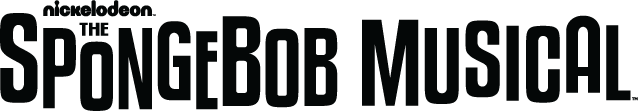 Based on the series by Stephen Hillenburg
Book by Kyle Jarrow
Musical Production Conceived by Tina LandauOriginal Songs by Yolanda Adams, Steven Tyler and Joe Perry of Aerosmith, Sara Bareilles, Jonathan Coulton, Alex Ebert of Edward Sharpe & the Magnetic Zeros, The Flaming Lips, Lady A, Cyndi Lauper, John Legend, Panic! At the Disco, Plain White T’s, They Might Be Giants, T.I.
And Songs by David Bowie, Tom Kenny & Andy Paley
Additional Lyrics by Jonathan Coulton / Additional Music by Tom Kitt​We are looking for a diverse cast of ~30 high energy performers, ages 18+. Performers are encouraged to audition for any role of their choice.  Music and dialogue will be performed as written.​​PERFORMANCE DATES:January 6, 7 (two shows), 13, and 14 (two shows)TECH REHEARSAL DATES: Mon, Jan 2; Tues, Jan 3; and Wed, Jan 4 at 6:00 pmREHEARSALS: Beginning October 25 - You will be called only when neededTuesdays and Thursdays - 7:00PM - 9:00PM; Saturday mornings - 9:00AM - 12:00PM- Registration fee of $75 per person. Fee includes cast t-shirt and two comp tickets -- Mandatory attendance at tech rehearsals and all performances - GENERAL AUDITIONS:Wednesday, October 12th at the Collingswood Theater, 315 White Horse Pike, Collingswood, NJPlease audition for one lead only. You will be considered for others.Please fill out the audition form and bring it to auditions.Audition Call Times: 6:00PM Ensemble auditioners (vocal only) and Dance Ensemble6:40PM Squidward – (tap audition then vocal and sides)7:00PM Karen/Plankton7:30PM Pearl/Sandy7:45PM Patrick8:15PM SpongeBobIf you are interested in the role of Mr. Krabs or Perk Perkins, please consider auditioning for Plankton.​ PRODUCTION TEAM:Directed by Laura Moore - Music Direction by Erik Meyer - Choreography by Kate ScharffArtistic Director: Mary Baldwin - Producer: Terry Seeley - Costumer: Ellen GeigelQuestions to Laura Moore (laurahmoore@gmail.com)CHARACTER BREAKDOWN:SpongeBob SquarePants (Range: C3-B4):
The hero of our story. Bright, cheery, and always optimistic, SpongeBob knows how to maintain a positive attitude, even when a deadly volcano threatens to destroy the beloved town. Must be high energy, able to dance.  Should be able to have a creative character voice.​Patrick Star (Range: Bb2-Bb4):
SpongeBob’s simple-minded starfish friend. He may be dumb and lazy on the outside, but inside, he wants someone to listen to what he has to say. Should be able to have a creative character voice.​Sandy Cheeks (Range: A3-E5):
A brainy and athletic Texan squirrel who came to Bikini Bottom for a research project. She acts as SpongeBob’s most trusted ally on their quest to stop the volcano from erupting, using her vast amount of scientific knowledge and brilliant inventions to aid the mission.  Likes to karate kick.​Squidward Q. Tentacles (Range: A2-F#4):
Cranky, clarinet-playing neighbor. He has a very gloomy outlook on life, but nonetheless, he dreams of becoming a famous stage star, and is willing to do just about anything to achieve his big break.  Performs a tap dance number. Should be able to have a creative character voice.​Mr. Krabs (Range: B2-Bb4)
The greedy owner of the Krusty Krab, and employer of SpongeBob and Squidward. While everyone is off panicking about Bikini Bottom’s imminent doom, he decides to put on a huge “apocalypse sale” at his restaurant, exploiting the fear of his fellow fish to make him even richer.​Sheldon J. Plankton (Range: B2-G#4)
The scheming owner of the Chum Bucket who has big plans for world domination. He tries to convince everyone to leave Bikini Bottom and settle into a new town, where he’ll tyrannically take them over as their new Evil Overlord. Good dance skills is a plus​ENSEMBLE/FEATURED ROLES (Note- some of these roles do not require solo singing).​Karen the Computer – (Range: G#3-F#5):
A waterproof supercomputer who is Plankton’s snarky sidekick and wife. She aids his plot to take everything over after realizing that his Evil Plan is putting the spark back into their relationship.​Pearl Krabs – (Range:Bb3-F#5):
Mr. Krabs’ teenage whale daughter, she deeply detests his greed and wants him to prioritize his family, not his profits. She’s also a huge fan of the famous rock band the Electric Skates, and eventually plans to run away with them after she’s had enough of her dad’s neglect.  Strong belt.​Perch Perkins – (Range: E2-E4):
The head anchor of Bikini Bottom News. He keeps everyone up-to-date on the current state of their doomed hometown.​The Mayor of Bikini Bottom – (Range: F#4-B5):
The overbearing mayor of Bikini Bottom. It’s pretty clear that she has absolutely no idea what to do… so she decides to become a dictator.​​The Electric Skates – 3 band members:
Pearl’s favorite rock band. They’re known to rock out while zipping across the stage on skateboards and roller skates. *may use Wheelie sneaker shoes*​Larry the Lobster
Mrs. Puff
Old Man Jenkins
